臺南市善化區陽明國民小學學校與社區共同推動健康促進計畫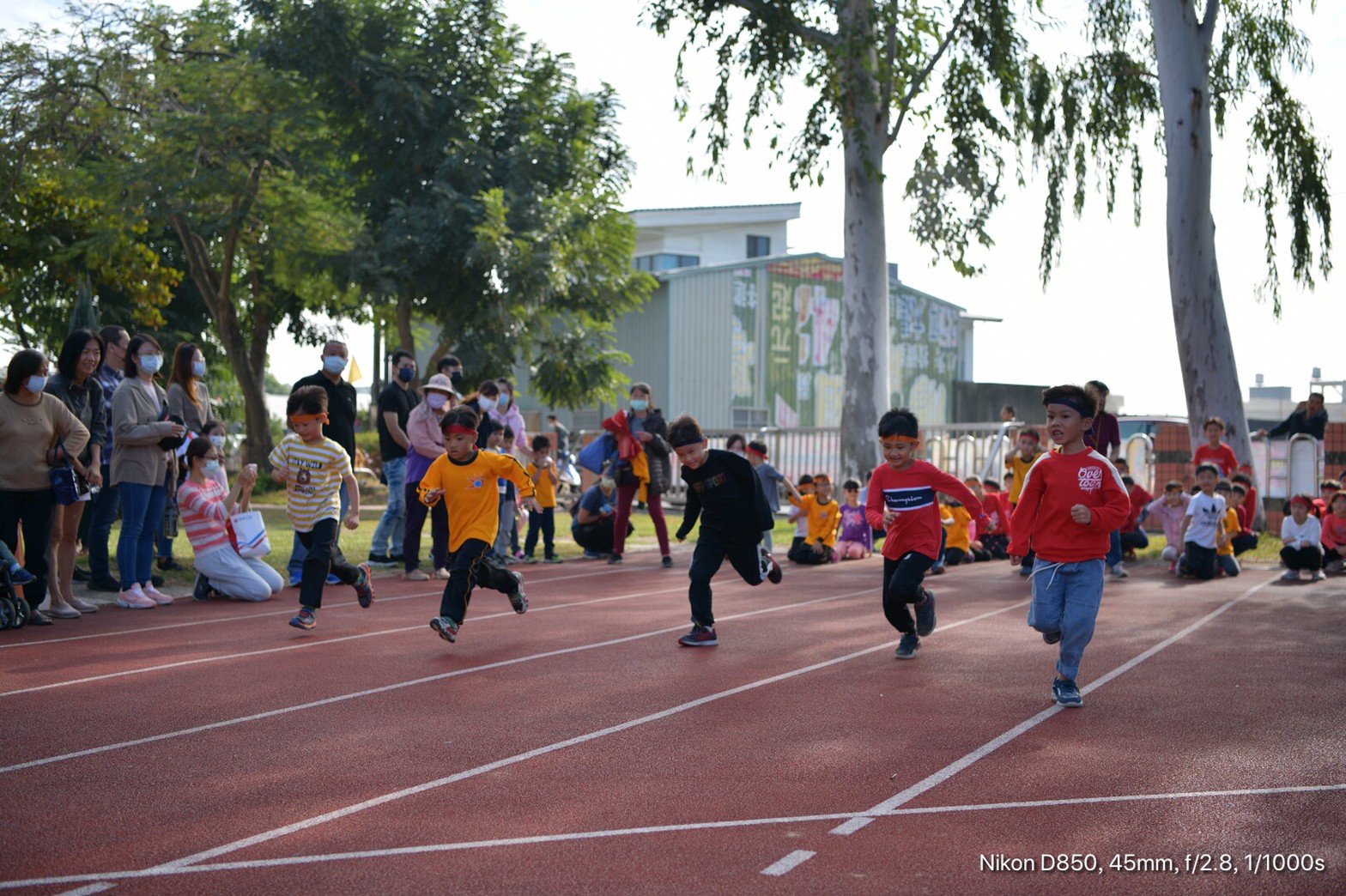 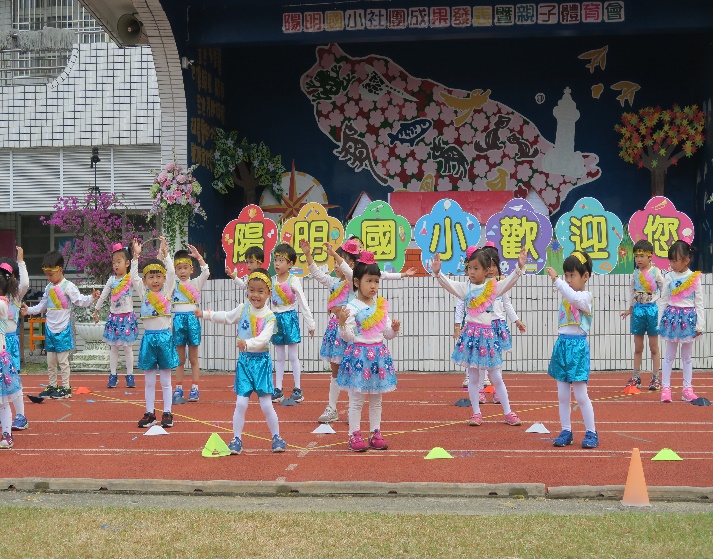 結合社區，舉辦親子運動會結合社區，舉辦親子運動會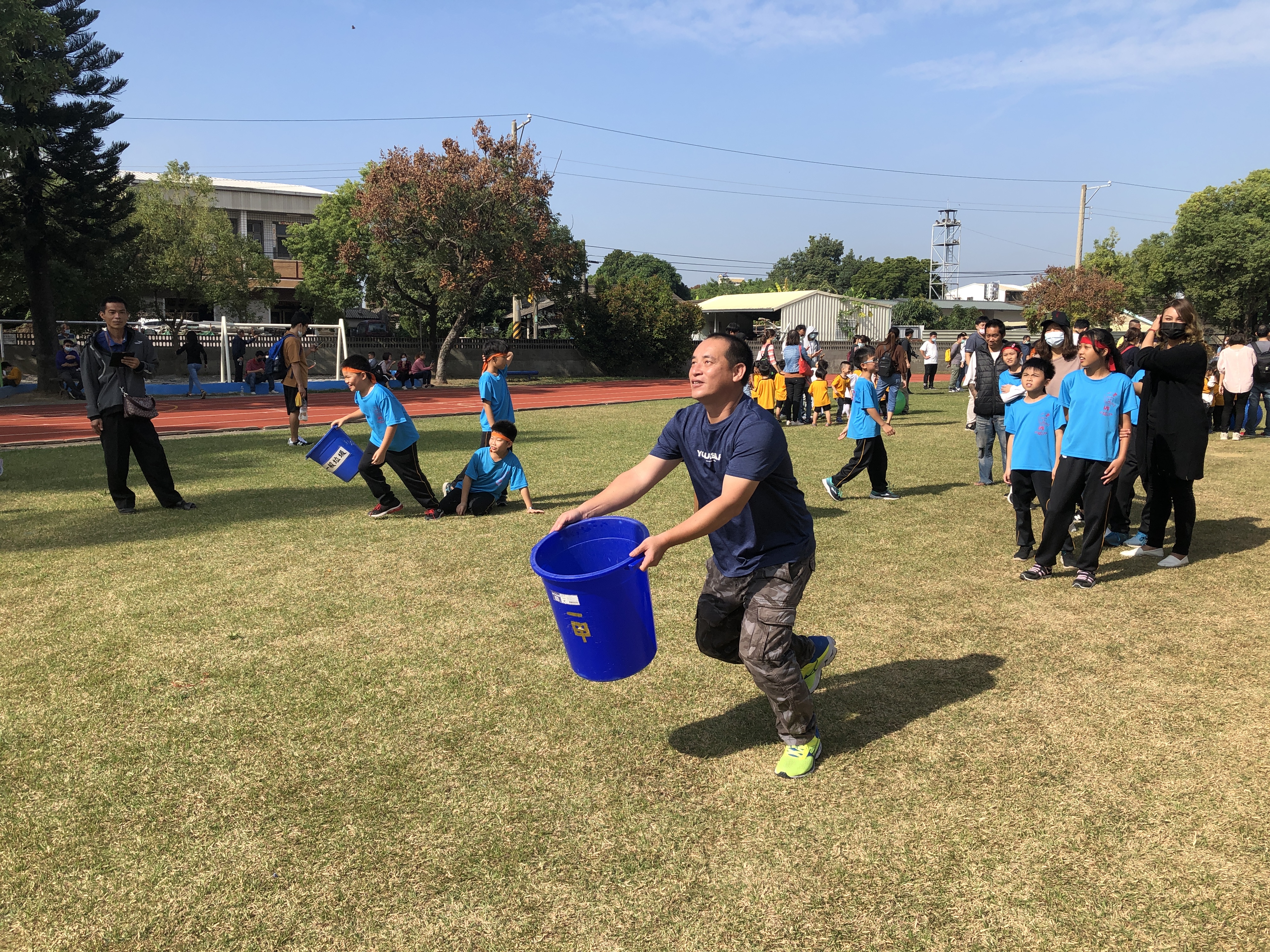 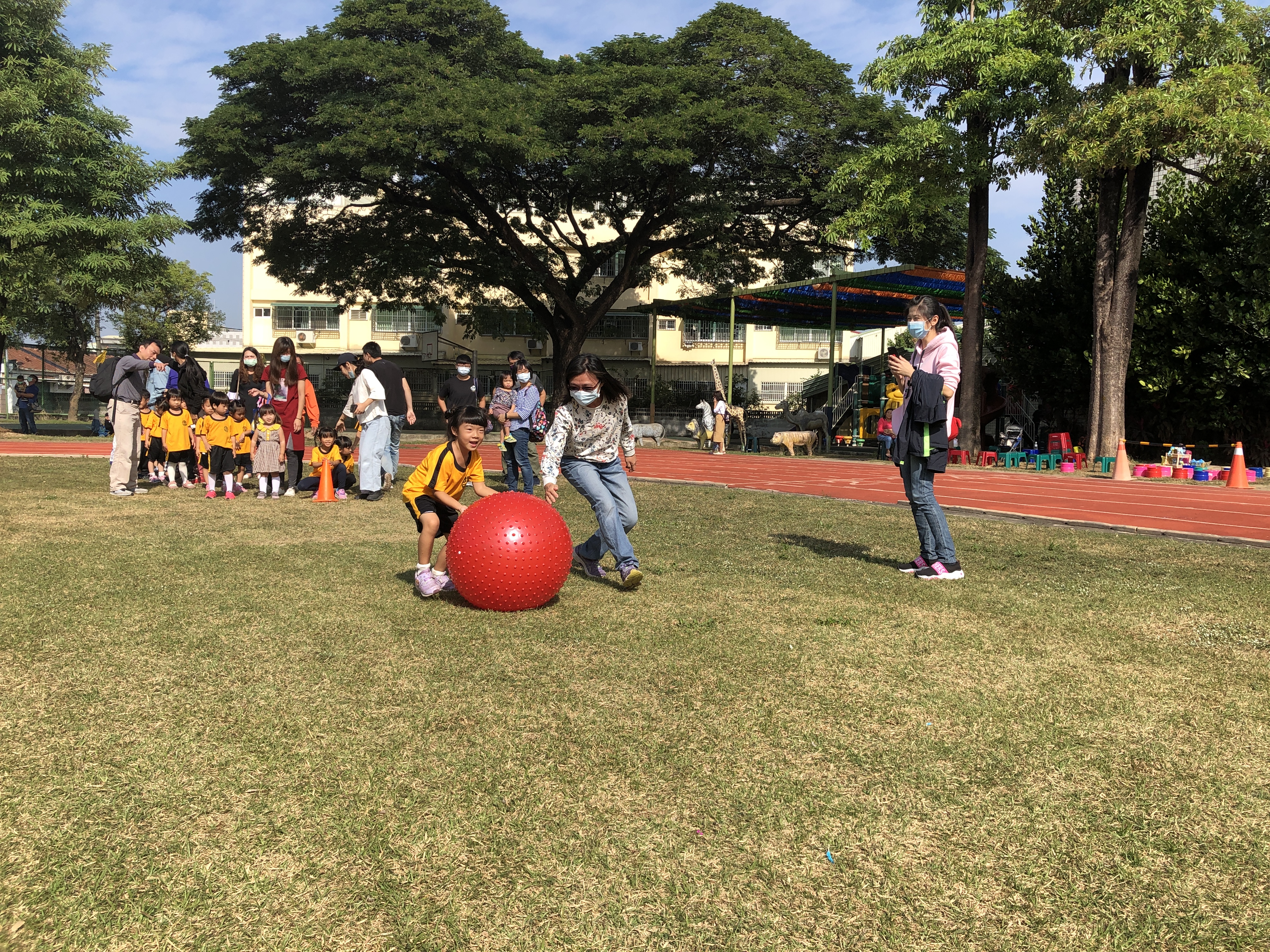 結合社區，舉辦親子運動會結合社區，舉辦親子運動會